INDICAÇÃO Nº 4038/2017Sugere ao Poder Executivo Municipal a troca de lâmpadas na Estrada Vereador Saulo Waldemar Fornazin, com numeração no poste de iluminação 30171, próximo ao numero 265 no bairro Sapezeiro, neste município.Excelentíssimo Senhor Prefeito Municipal, Nos termos do Art. 108 do Regimento Interno desta Casa de Leis, dirijo-me a Vossa Excelência para sugerir ao setor competente que, promova a manutenção de troca de lâmpadas na Estrada Vereador Saulo Waldemar Fornazin, com numeração no poste de iluminação 30171, próximo ao numero 265 no bairro Sapezeiro, neste município. Justificativa:Este vereador foi procurado pelos munícipes do bairro Sapezeiro, solicitando a troca de lâmpada no referido local, pois a mesma já esta queimada há algum tempo, causando insegurança á população.Plenário “Dr. Tancredo Neves”, em 24 de Abril de 2.017.JESUS VENDEDOR-Vereador / Vice Presidente-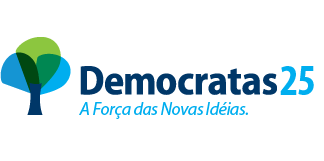 